EWANGELIA  Mk 10, 35-45 Przełożeństwo jest służbąSłowa Ewangelii według Świętego MarkaJakub i Jan, synowie Zebedeusza, podeszli do Jezusa i  rzekli: «Nauczycielu, pragniemy, żebyś nam uczynił to, o co Cię poprosimy». On ich zapytał: «Co chcecie, żebym wam uczynił?» Rzekli Mu: «Daj nam, żebyśmy w Twojej chwale siedzieli jeden po prawej, a drugi po lewej Twej stronie». Jezus im odparł: «Nie wiecie, o co prosicie. Czy możecie pić kielich, który Ja mam pić, albo przyjąć chrzest, którym Ja  mam być ochrzczony?» Odpowiedzieli Mu: «Możemy». Lecz Jezus rzekł do nich: «Kielich, który Ja mam pić, wprawdzie pić będziecie; i chrzest, który Ja mam przyjąć, wy również przyjmiecie. Nie do Mnie jednak należy dać miejsce po mojej stronie prawej lub lewej, ale dostanie się ono tym, dla których zostało przygotowane». Gdy usłyszało to dziesięciu pozostałych, poczęli oburzać się na Jakuba i Jana. A Jezus przywołał ich do siebie i rzekł do nich:«Wiecie, że ci, którzy uchodzą za władców narodów, uciskają je, a ich wielcy dają im odczuć swą władzę. Nie tak będzie między wami. Lecz kto by między wami chciał się stać wielkim, niech będzie sługą waszym. A kto by chciał być pierwszym między wami, niech będzie niewolnikiem wszystkich. Bo i Syn Człowieczy nie przyszedł, aby mu służono, lecz żeby służyć i dać swoje życie jako okup za wielu».Jezus, przywoławszy Dwunastu, powiedział do nich:
«Wiecie, że ci, którzy uchodzą za władców narodów, uciskają je, a ich wielcy dają im odczuć swą władzę. Nie tak będzie między wami. Lecz kto by między wami chciał się stać wielkim, niech będzie sługą waszym. A kto by chciał być pierwszym między wami, niech będzie niewolnikiem wszystkich. Bo i Syn Człowieczy nie przyszedł, aby mu służono, lecz żeby służyć i dać swoje życie jako okup za wielu».Oto słowo Pańskie.17.10.2021            X XIX niedziela zwykła 1) Dzisiaj o g. 17.00 odbędzie się rekonsekracja  Filialnego Kościoła pw. św. Jana Chrzciciela. Konsekratorem będzie Ks. Bp Ordynariusz – bp Kazimierz Gurda. W tym dniu Mszy św. wieczorowej w Bazylice nie będzie. Od poniedziałku o godz. 15.15 będą codziennie sprawowane Msze św. poprzedzone Koronką do Bożego Miłosierdzia. 2) Dzisiaj o godz. 10.30 w salce parafialnej katecheza dla narzeczonych, natomiast w następną niedzielę czwarta katecheza dla rodziców i chrzestnych.3) Zbiórka do puszek na „Dzieło Nowego Tysiąclecia” wyniosła 1085zł., Bóg zapłać́ za złożone ofiary i młodzieży z KSM za przeprowadzenie zbiórki. 4) Na ołtarzach są̨ wyłożone kartki wypominkowe, które można brać́ do wypełnienia. Prosimy o wpisywanie adresu ofiarodawcy, aby można dzięki temu ułożyć harmonogram modlitw w listopadzie uwzględniając ulice Janowa i wioski w poszczególne dni miesiąca5) W najbliższy piątek o g.15.30 spotkanie z ministrantami w zakrystii ministranckiej, a po Mszy św. wieczorowej spotkanie KSM-u na salce.6) W sobotę o g. 18.00 Pratulińska Szkoła Wiary w Pratulinie.7) W poniedziałek swoje imieniny obchodzi ks. Łukasz Kulik, Msza św. w jego intencji jutro o godz. 17.00. 8) Bóg zapłać́ za ofiary na odnowienie kościoła św. Jana Chrzciciela: Bezimienna z Romanowa – 200zł., Bezimienna ze Starego Pawłowa – 200zł., Bezimienna ze Starego Pawłowa – 100zł., Bezimienna z ul. Słowackiego – 300zł., KRK p. Janiny Nowickiej z Janowa Podlaskiego – 320zł., Robert Michaluk z Hołodnicy – 130zł.,  9) W tym tygodniu odeszli do Pana: Marianna Siwek, 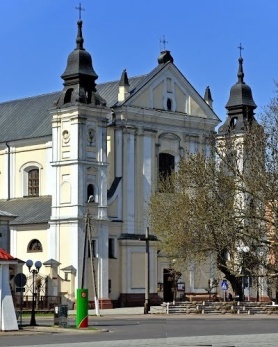 17.10. 2021 r.W CIENIU BazylikiPismo Parafii Trójcy św. w Janowie Podlaskim-do użytku wewnętrznego-PONIEDZIAŁEK – 18 październikaPONIEDZIAŁEK – 18 października7.001.+Zm. z rodz. Niedzielskich i Caruków – of. Barbara Krzesiak. 15.151.+Andrzeja Hurbańczuka, zm. z rodz. Kowalczuków, Lewczuków, Ostapczuków – of. Rodzina. 17.001. W intencji ks. Łukasza Kulika z racji imienin. 2. +Mariannę Siwek – of. Róża Różańcowa.3. +Annę, Jana, Annę, Andrzeja, Janinę, Józefa – of. Syn Jausz Dudziuk. WTOREK – 19 październikaWTOREK – 19 października7.00 1. +Felicjana, Celinę, zm z rodz.  Zbuckich i Ługowskich. 2. +Mieczysława Brojka (36r), zm. z rodz. Brojków, Czyżyków, Pasternaków, oraz dusze w czyśćcu cierpiące – of. Żona z dziećmi. 15.151. Dz.bł. o zdrowie dla dzieci i wnuków – of. Teresa Chilkiewicz. 17.001. +Jolantę Spyt – of. Eskadra z Krakowa. ŚRODA – 20 październikaŚRODA – 20 października7.00 1.+ Ks. Marka Zielińskiego ( w rocznicę urodzin) – of. U. Molska.2. +Balbinę, Jerzego, Helenę, Adolfa, rodziców z obu stron. 15.151. +Dariusza (r.), Stefana, Andrzeja, Leokadię Kondratiew – of. Rodzina. 17.001. W intencji uczestników nowenny do MBNP CZWARTEK – 21 październikaCZWARTEK – 21 października7.001. +Stefana (r.), Paulinę, Zygmunta, Zbigniewa, zm. z rodz. Omelaniuków i Michaluków – of. rodzina. 15.151. +Stanisława Szewczuka – of. Sąsiedzi z ul. Konopnickiej. 17.001. +Janinę (11r), Józefa, Waldemara, zm. z rodz. Kuryłowiczów, Grabowieckich, Miezianków, Jodczyków. PIĄTEK – 22 października PIĄTEK – 22 października 7.001.+Annę, Michała, Jadwigę, Stanisława, Zofię, Janinę, zm. zrodz. Juszczuków, Borsuków – of. Semeniuk Walentyna.  15.151. +Zm. z rodz. Semeniuków, Józefa, Emilię i Stanisława. 17.001. +Stanisława Offman (16r.) – of. rodzina. 2.+Hernryka (r.), Marię, Krystynę, zm. z rodz. Cyplów i Litwiniuków.  SOBOTA – 23 października SOBOTA – 23 października 7.001. +Weronikę, Feliksa, zm. z rodz. Hurów i Chwedoruków.15.151. +Stanisława Szewczuka – of. Marek Kociubiński z rodziną. 17.001. +Helenę (r.), Piotra Grzesiuka, zm. z rodz. Tychmanowiczów – of. Dzieci. NIEDZIELA – 24 października NIEDZIELA – 24 października 8.001. +Jakuba. Annę, Szymona, dziadków z obu stron, zm. z rodz. Pasternaków i Bieleckich. 9.301.+Franciszka Korniluka i jego rodziców – of. córki. 2. +Genowefę Spyt (r.), zm. z rodz. Spytów, Nieścioruków, Pająków – of. Wnuk z rodziną. 11.301.+Eugeniusza, zm. z rodz. Gryglasów i Sobolów – of. rodzina. 2. W intencji Legionu Małych Rycerzy NSPJ15.151.  Za Parafian17.001. +Kazimierza (21r.), Hieronimę, zm. z rodz. Jakimiuków, Orzechowskich, Szyszków – of. dzieci.   